   What is Off Page SEO?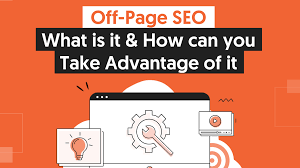 Off-page SEO  refers  to procedures you can use to advance the place of a website in the web search tool results page (SERPs). Many individuals partner off-page SEO with external link establishment however it is more than that.As a rule, Off-Page SEO has to do with advancement techniques - past website content - to rank a website higher in the query items.Why is Off-Page SEO significant?Web crawlers have been pursuing for quite a long time to figure out how to return the best outcomes to the searcher.To accomplish this, they consider various on-page SEO factors (depicted underneath), a few other quality factors, and off-page SEO factors.Off-page SEO provides them with an excellent sign of how the World (different websites and clients) see the specific website.A website that is top notch and helpful is bound to have references (backlinks) from different websites. It is bound to have brand makes reference to via web-based entertainment (Facebook likes, tweets, Pins, and so forth) and it is bound to be bookmarked and divided between networks of similar clients.This multitude of signs give the 'go-ahead' to web crawlers to rank a website higher in the outcomes.SEO Preparing Off-page SEO AdvantagesA fruitful off-page SEO system will create the accompanying advantages to website proprietors:Expansion in rankings - This is the main benefit of off-page SEO. The website will rank higher in the SERPs and this additionally implies more traffic.Expansion in PageRank - Page rank is a number somewhere in the range of 0 and 10 which shows the significance of a website according to research.It is the framework created by Larry Page and Sergey Brin (Google pioneers) and one reason that Google turned out to find success in showing the most important outcomes to the searcher.Page rank today is just a single out of the 250+ positioning variables that Google is utilizing to rank websites.More prominent openness - Higher rankings likewise mean more noteworthy openness since when a website positions in the top positions: it gets more connections, more visits, and more virtual entertainment makes reference to. It resembles a ceaseless succession of occasions where one thing prompts another and afterward to another and so on.Lay out Dependability - notwithstanding the abovementioned, Google has as of late presented the idea of Skill, Authority, and Reliability (E-A-T), which assumes a significant part in rankings and is straightforwardly connected with off-page SEO.In straightforward terms, Google needs to rank websites that exhibit mastery and authority regarding a matter, and one of the ways of guaranteeing that the websites got by the calculations can be relied upon, is through the number and sort of approaching connections.For instance, if you need to be seen as a specialist regarding a matter, it's insufficient for you to say it however other related websites ought to concur and this is communicated through joins highlighting your website.Off-Page SEO Versus On-Page SEOTo stay away from any disarray for amateurs, we should look at the connection between off-page SEO and other SEO types like on-page SEO.To comprehend the distinction between the two, you first need to comprehend what is SEO.SEO or Site design improvement is the term used to depict a bunch of cycles that point in enhancing a website for web crawlers. SEO is significant not just for getting excellent guests from search, but at the same time it's a method for further developing the ease of use of your website and increasing its believability.Web search tools are utilizing complex calculations to figure out which pages to remember for their file and the request they show these pages in the list items. SEO is the way to 'address' web search tools in a language they can comprehend and give them more data about your website.SEO has two significant parts, On-Page and Off-Page SEO.On-Page SEOOn-Page SEO alludes to settings you can change on your website so it is upgraded for web search tools.The main On-Page SEO components are:< Having enhanced titles and depictions< Enhanced URL Designs< Easy to understand route (breadcrumbs, client sitemaps)< Enhanced inside joins< Text Arranging (utilization of striking, italics, and so forth)< Appropriately improved H1 tag and different headings< Picture improvement (picture size, appropriate picture names,    utilization of ALT text)< Easy to use 404 pages< Quick stacking pages< Versatile pagesTop notch new satisfied (This is dependably the main SEO factor!)Outer connections (no messed up connections or connections to 'awful' locales)Off-Page SEOThen again, off-page SEO needs to with procedures you can use beyond your website, subsequently the name 'off-page'.On-page SEO has to do with exercises you can completely control however with off-page SEO it's occasionally out of your compass. For instance, it's not difficult to guarantee that the nature of your substance is great however you can't drive somebody to connection to your website except if they have any desire to.Off-Page SEO TechniquesAs mentioned above, Off-page SEO refers to activities you can perform outside the boundaries of your website. The most important off-page SEO techniques are:Link Building :-Link building is the most popular and effective off-Page SEO technique.  Basically, by building links to your website, you are trying to gather as many ‘votes’ as possible, so that you can bypass your competitors and rank higher.Social Media Marketing - Google officially states that social signals (like likes, comments, shares) do not directly impact rankings. The main reason is that they can easily be manipulated or paid for and they don’t represent an accurate picture of how popular a social posting is         . It should also be noted that almost all of the links you get from.         . social media sites are “nofollow”, which means that they are          .  ignored by search enginesBrand Mentions - Google loves brands and prefers to rank branded websites on top of the results. The reason is the same as explained above about Expertise, Authority, and Trustworthiness. Brands are more reliable and likely to be trusted by users and this translates to a better user experience and happier Google users.